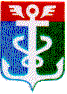 РОССИЙСКАЯ ФЕДЕРАЦИЯПРИМОРСКИЙ КРАЙКОНТРОЛЬНО-СЧЕТНАЯ ПАЛАТА
 НАХОДКИНСКОГО ГОРОДСКОГО ОКРУГА692900. Приморский край, г. Находка, Находкинский пр-т,14тел.(4236) 69-22-91 факс (4236) 74-79-26 E-mail: ksp@ksp-nakhodka.ruЗАКЛЮЧЕНИЕна проект постановления администрации Находкинского городского округа«О внесении изменений в муниципальную программу «Развитие малого и среднего предпринимательства на территории НГО на 2015 – 2017 гг.» (утверждена постановлением администрации Находкинского городского округа от 29.08.2014 года №1598) 02 сентября   2016 года			                                                    г. НаходкаЗаключение Контрольно-счетной палаты Находкинского городского округа (далее КСП НГО) на проект постановления администрации Находкинского городского округа «О внесении изменений в муниципальную программу «Развитие малого и среднего предпринимательства на территории НГО на 2015 – 2017 гг.» (далее – проект постановления, проект) подготовлено председателем КСП НГО Гончарук Т.А. в  соответствии с Бюджетным кодексом Российской Федерации (далее – Бюджетный кодекс, БК РФ), Решением о бюджетном процессе в Находкинском городском округе  от 30.10.2013г. № 265-НПА (далее – Решение о бюджетном процессе), Решением о Контрольно-счетной палате Находкинского городского от 30.10.2013г № 264-НПА, на основании ходатайства администрации НГО от 31.08.2016 года № 1-31-2773 за подписью первого главы Находкинского городского округа А.Е. Горелова.Основаниями для подготовки проекта постановления о внесении изменений в указанную программу, являются:- Федеральный закон от 29.12.2015 года № 408 – ФЗ «О внесении изменений в  отдельные  законодательные  акты   РФ»; -  Постановление  администрации Приморского края от 04.04.2016 года №128 – па «О распределении  из краевого бюджета бюджетам муниципальных образований  Приморского края  на поддержку муниципальных программ развития  малого и среднего предпринимательства на 2016 год»;- Постановление  администрации Приморского края от 02.07.2014 года №24 – па «Об утверждении Порядка организации  ярмарок и продажи товаров (выполнение работ, оказание услуг) на ярмарках на территории Приморского края»;- Решение Думы НГО от 09.12.2015 года «О бюджете НГО на 2016 год».Ответственным исполнителем муниципальной программы является управление экономики и предпринимательства Находкинского городского округа.Направленный  в адрес КСП НГО проект постановления администрации НГО, содержит сведения о внесении изменений в муниципальную программу в связи с: - приведением нормативно – правового  акта (муниципальной программы «Развитие малого и среднего предпринимательства на территории НГО на 2015 – 2017 гг.», утверждена постановлением администрации Находкинского городского округа от 29.08.2014 года №1598) в соответствие  с требованиями постановления  администрации Приморского края от 02.07.2014 года №24 – па «Об утверждении Порядка организации  ярмарок и продажи товаров (выполнение работ, оказание услуг) на ярмарках на территории Приморского края»;- перераспределением средств местного бюджета в размере 40,0 тыс. рублей с мероприятия «организация торговых площадок для реализации с/х   продукции…..» (КБК 851/0412/1390145020/244/226) на мероприятие «Организация и проведение совещаний, семинаров, встреч по обмену опытом, круглых столов, конференций по вопросам предпринимательской деятельности» (КБК 851/0412/1390145020/244/226).Проект постановления администрации НГО подготовлен в соответствии с требованиями  нормативных правовых актов РФ, Приморского края, введенных  в действие (указаны  выше в тексте настоящего Заключения) и действующих на территории НГО.Заключение Контрольно – счетной палаты  НГО на проект постановления администрации Находкинского городского округа «О внесении изменений в муниципальную программу «Развитие малого и среднего предпринимательства на территории НГО на 2015 – 2017 гг.» положительное.Председатель  КСП НГО                                                      Т.А. Гончарук